PERSBERICHT								           	APRIL 2022 ‘MAAI MEI NIET’ VOOR BLOEMEN EN BIJENIn de afgelopen jaren is driekwart van de insecten verdwenen. Jij kunt daar iets aan bijdragen, namelijk door niets te doen. Tijdens de hele maand mei laten we gezamenlijk het gazon groeien en maaien we minder om vlinders, vogels, bijen en andere insecten weer een plek te geven in onze groene leefomgeving.Vooral in het voorjaar is het van belang om het uitgebreid maaien nog even uit te stellen. In mei hebben insecten minder keuze uit bloemen dan in de zomer. De paardenbloem is bijvoorbeeld een welkome voedselbron, geef die een kans om te groeien. Je kunt tot tien keer meer bijen aantrekken door niet elke week te maaien, maar slechts om de 3 à 4 weken. De < gemeente > doet ook mee
Ook de gemeente wil naar een ander maaibeheer met minder vaak maaien en bloemrijk groen. Dat levert een belangrijke bijdrage aan het behoud van de biodiversiteit in Nederland. Daarom zullen we gedeeltelijk zullen maaien in bijvoorbeeld onze bermen langs wegen en fietspaden of langs de speelvelden. Daarbij houden we uiteraard rekening met de (verkeers)veiligheid.Meedoen in je eigen tuin 
Zelf aan de slag met Maai Mei Niet? Je kan je gazon aanmelden via de website en leuke tips ontvangen. Tel in het laatste weekend van mei jouw bloemen en kruiden in een vierkante meter van je gazon en geef deze online door, zodat wij jouw nectarscore kunnen berekenen. Met al deze resultaten van weten we na deze maand wat er groeit in de Nederlandse tuinen en hoeveel extra bijen we in mei helpen overleven. Kijk voor meer informatie op www.maaimeinietnederland.nl Maaitips
Goed nieuws: je bereikt het meest door minder te doen (en daar mag je in april al mee starten). Wil je graag meedoen en (gedeeltelijk) minder maaien? Zie hieronder de volgende tips: Kies de juiste maaiplekKies de plek achter in je tuin zodat je er niet te vaak overheen loopt, of maai alleen een strook kort voor de looppaden. Laat de plek die je niet maait het liefst in de volle zon staan (insecten houden van warmte). Maai halve stroken per keer, zo overbelast je je grasmaaimachine niet.Maai creatiefWie zegt dat alles strak moet? Maai het gazon in figuren (bijvoorbeeld een cirkel of rechthoekige stroken). Gefaseerd maaien is ideaal: als je elke week een ander stukje van de tuin maait, creëer je verschillende lengtes in je gras en dus verschillende plekjes voor allerlei beestjes. Vermijd pesticiden en bemest nietPesticiden zijn overbodig, schadelijk en verstoren het evenwicht in de bodem. Zonder is gezonder, voor je tuin en voor jezelf. Als je niet bemest zal de groei van je gazon vertragen en krijgen bloemen meer kansen.Speel met de lengte van je grasProbeer eens te maaien op een hogere stand. Langer gras is beter bestand tegen droogte en mosvorming, en dieren vinden er een schuilplaats of planten waarop ze hun eitjes leggen. Houd het gras kort waar je loopt en maai de andere stukken minder frequent, zodat alles mooi in bloei kan komen. Sommige stukken maai je bijvoorbeeld eenmaal in juni en eenmaal in september.Voorjaar: zaai een biodivers zadenmengselJe kunt sneller meer bloemen krijgen door hier en daar 1 vierkante meter graszoden te verwijderen en daar bloemen in te zaaien of te planten (of nog beter: doe het allebei!). Zo hoeven de bloemen de concurrentie met het gras niet aan te gaan, en van daaruit kunnen ze zich verder verspreiden door de tuin. Belangrijk is om dan wel gifvrije zaden te gebruiken. Die zijn hier ook online te koop.Najaar: plant (gifvrije) bloembollen Plant in het najaar (gifvrije) bloembollen zoals krokussen, sneeuwklokjes en narcissen. Ze zullen bloeien in het vroege voorjaar en voedsel bieden voor de hommels, want dat zijn de vroegste vliegers. Wacht tot het blad van de uitgebloeide bloembol vergeeld is alvorens te maaien. De bol haalt er nog cruciale voeding uit. Maai tot die tijd eromheen.Maai Mei Niet Nederland is een initiatief van de Bijenstichting, Flora van Nederland en Stichting Steenbreek, in navolging van het succesvolle initiatief Maai Mei Niet in België door Knack.===========================================================================================Niet voor publicatieBeeld: eenmalig rechtenvrij te gebruiken enkel bij berichtgeving over dit persbericht en met vermelding fotocredit: Sjon.nl
Voor meer informatie: Dominique van de Kamp, projectmanager Stichting Steenbreek, info@steenbreek.nl __________________________________________________________________________________Suggestietekst voor sociale media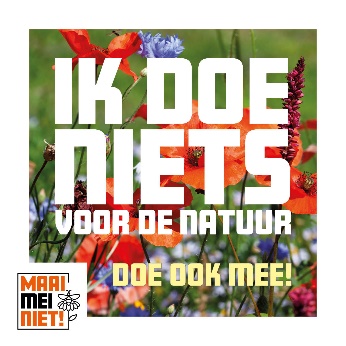 Laat het gras in je tuin eens wat langer groeien. Een strak gazonnetje is misschien wel mooi, maar schadelijk voor insecten. In wat langer gras vinden zij voedsel en een schuilplaats. Doe mee met ‘Maai Mei Niet’, laat de grasmaaier wat vaker staan en help mee de biodiversiteit te verhogen! Kijk op www.maaimeinietnederland.nl #maaimeiniet